EcuadorEcuadorEcuadorMay 2026May 2026May 2026May 2026MondayTuesdayWednesdayThursdayFridaySaturdaySunday123Labour Day456789101112131415161718192021222324The Battle of Pichincha25262728293031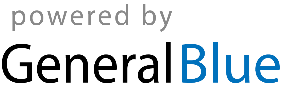 